 Buttermilk Biscuits2 cups all-purpose flour2 teaspoons baking powder½  teaspoon salt1/4 teaspoon baking soda7 tablespoons COLD butter, cut into thin slices3/4 cup cold buttermilk2 tablespoons buttermilk for brushingPreheat oven to 425 degrees F
Line a baking sheet with parchment paper.
Whisk flour, baking powder, salt, and baking soda together in a large bowl.
Cut butter into flour mixture with a pastry blender until the mixture resembles coarse crumbs. It should be LUMPY
Make a well in the center of butter and flour mixture. Pour in 3/4 cup buttermilk; stir until just combined.
Turn dough onto a floured work surface, pat together into a rectangle.
Fold the rectangle in thirds. Turn dough a half turn, gather any crumbs, and flatten back into a rectangle. Repeat twice more, folding and pressing dough a total of three times.
Roll dough on a floured surface to about 1/2 inch thick.
Cut out 12 biscuits using a 2 1/2-inch round biscuit cutter or a glass works too
Transfer biscuits to the prepared baking sheet. Press an indent into the top of each biscuit with your thumb.
Brush the tops of biscuits with 2 tablespoons buttermilk.
Bake in the preheated oven until browned, about 10-15 minutes.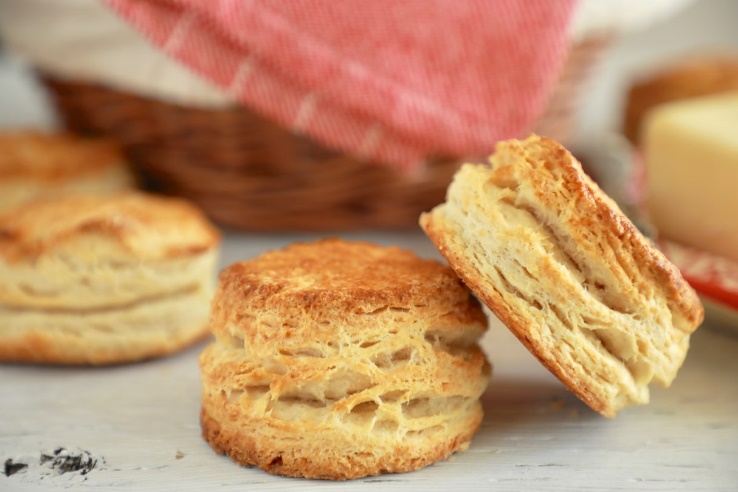 